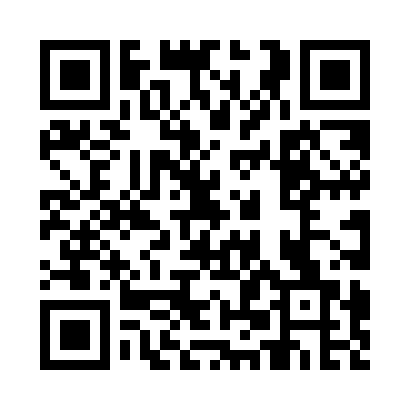 Prayer times for Cliffside Park, New Jersey, USAMon 1 Jul 2024 - Wed 31 Jul 2024High Latitude Method: Angle Based RulePrayer Calculation Method: Islamic Society of North AmericaAsar Calculation Method: ShafiPrayer times provided by https://www.salahtimes.comDateDayFajrSunriseDhuhrAsrMaghribIsha1Mon3:495:281:005:008:3110:102Tue3:505:291:005:008:3110:103Wed3:515:301:005:008:3110:104Thu3:515:301:015:008:3110:095Fri3:525:311:015:018:3010:096Sat3:535:311:015:018:3010:087Sun3:545:321:015:018:3010:088Mon3:555:331:015:018:2910:079Tue3:565:331:015:018:2910:0610Wed3:575:341:015:018:2910:0511Thu3:585:351:025:018:2810:0512Fri3:595:351:025:018:2810:0413Sat4:005:361:025:018:2710:0314Sun4:015:371:025:018:2610:0215Mon4:025:381:025:018:2610:0116Tue4:045:391:025:018:2510:0017Wed4:055:391:025:008:259:5918Thu4:065:401:025:008:249:5819Fri4:075:411:025:008:239:5720Sat4:085:421:025:008:229:5621Sun4:105:431:025:008:229:5522Mon4:115:441:025:008:219:5323Tue4:125:451:025:008:209:5224Wed4:135:451:034:598:199:5125Thu4:155:461:034:598:189:5026Fri4:165:471:034:598:179:4827Sat4:175:481:024:598:169:4728Sun4:195:491:024:588:159:4629Mon4:205:501:024:588:149:4430Tue4:215:511:024:588:139:4331Wed4:235:521:024:578:129:41